SCULPTURE 2 						Name:___________________________ Pd:____Reverse Postcard Planning 20pts                                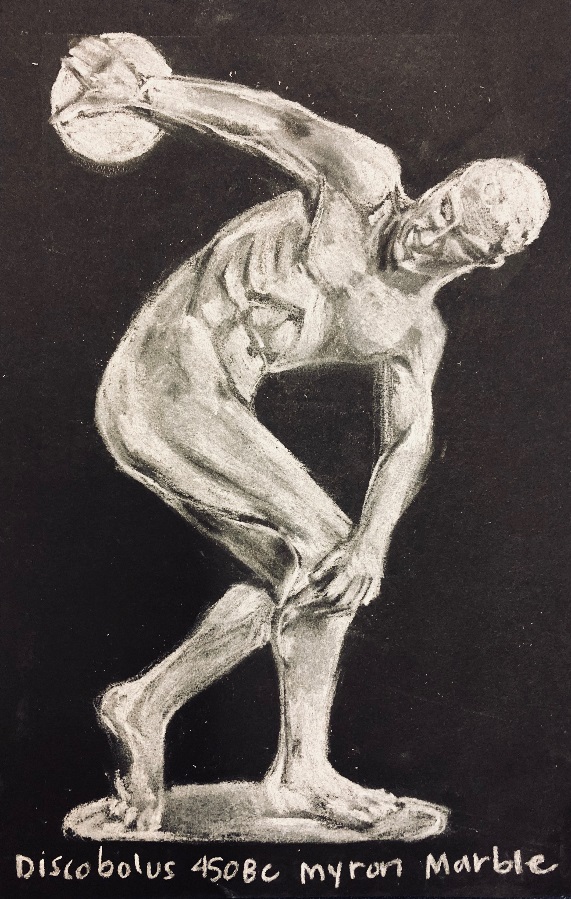 Using black cardstock and white pencils, create a postcard of a sculpture. Must include the title, artist, medium and year. If you are struggling you may use an off white cardstock and graphite pencil.Resources to help you find a sculpture to drawhttps://www.nga.gov/Collection/sculpture/sculptures-grid.htmlhttps://www.google.com/culturalinstitute/beta/category/medium https://walkerart.org/collections/browse?page=1&type=sculptureshttps://collections.artsmia.org/search/sculpturehttps://www.guggenheim.org/artwork/artwork_type/sculpturehttps://www.louvre.fr/en/moteur-de-recherche-oeuvres?f_search_art=sculptureSource (write what website you got your image from) Title:__________________Artist:__________________Year:__________________Medium:_______________*You need to print out your image to work from and GLUE into Sketchbook.  SHOW PLANNING SHEET COMPLETED IN SKETCHBOOK*- - - - - - - - - - - - - - - - - - - - - - - - - - - - - - - - - - - - - - - - - - - - - - - - - - - - - - - - - - - - - - - - - - - - - - - - - - - - - - - - Postcard Grading RubricPlease circle the score you believe you have earned20 - Carefully completed drawing of a sculpture, has title, artist and date, tape cleanly removed.  Planning sheet and image is in sketchbook with checked off by Teacher. 18 - Completed drawing of a sculpture but could use more revision. Sketchbook incomplete.15 - Drawing is not complete, gridlines show, no artwork information no planning sheet, tape still on, project is late. - Drawing is not a sculpture, not complete, no information, postcard is turned in late. 0 -Postcard has not been turned in.